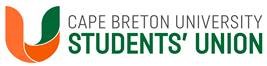 JOB POSTING –FOOD BANK ASSISTANTNumber of Positions: 1					Competition Number: FBA-0503Employer: CBU Students’ Union				Closing Date: May 3, 2024Reporting To:  General ManagerPurpose: The CBU Students’ Union is currently seeking an individual to fill the part-time student position of Summer Food Bank Assistant for the Spring/Summer of 2024. This position is designed to assist with initiatives for the CBUSU Food Bank.  Specific Responsibilities:Assist with the food bank’s operation as directed by the Students’ Union.Assist the Food Bank Manager with shopping for food items to stock the food bank (heavy lifting will be required)Assist with food drives, giveaways, collection programs, and other food related events and initiativesRefer students to various services related to accessing food and receiving financial support Assist the Manager with monthly inventory counts to monitor stock levels.Work with the volunteers to assist with the creation of materials and or distribution of food.Ensure food bank is open and or accessible at least 20 hours per week Submit a monthly report of tasks to the senior full-time staffOther tasks reasonably assigned by the Students’ Union.Qualifications:Must be a returning student in the fall semester for 2024 and a Students’ Union fees paying member.Excellent communication skillsKnowledge of Microsoft Office Suite Ability to work independently in a fast-paced office environment.Ability to work within a budget.Excellent organization skillsA valid government driver’s license and abstract is required.If you are interested in this position, please send your cover letter, resume, and references all as one PDF document, quoting FBA-0503 no later than 4:00PM on May 3, 2024.  Applications may be sent to the attention of Alex MacNeil, General Manager by email to su_jobs@cbu.ca. Please note that only those chosen for an interview will be contacted.